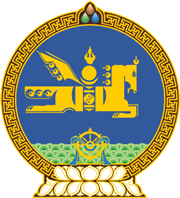 МОНГОЛ УЛСЫН ХУУЛЬ2020 оны 05 сарын 14 өдөр                                                                  Төрийн ордон, Улаанбаатар хотЦЭРГИЙН АЛБА ХААГЧИЙН ТЭТГЭВЭР,      ТЭТГЭМЖИЙН ТУХАЙ ХУУЛЬД НЭМЭЛТ      ОРУУЛАХ ТУХАЙ	1 дүгээр зүйл.Цэргийн алба хаагчийн тэтгэвэр, тэтгэмжийн тухай хуулийн 1 дүгээр зүйл, 3 дугаар зүйлийн 1 дэх хэсгийн 1 дэх заалт, 6 дугаар зүйлийн 1 дэх хэсэг, 21 дүгээр зүйлийн 1 дэх хэсгийн “тагнуул,” гэсний дараа “төрийн тусгай хамгаалалт,” гэж, 4 дүгээр зүйлийн 1 дэх хэсгийн 4 дэх заалтын “тагнуулын” гэсний дараа “болон төрийн тусгай хамгаалалтын” гэж тус тус нэмсүгэй.2 дугаар зүйл.Энэ хуулийг Төрийн тусгай хамгаалалтын тухай хуульд нэмэлт, өөрчлөлт оруулах тухай хууль хүчин төгөлдөр болсон өдрөөс эхлэн дагаж мөрдөнө. 		МОНГОЛ УЛСЫН 		ИХ ХУРЛЫН ДАРГА			        Г.ЗАНДАНШАТАР